Консультация «200 лет со дня рождения К.Д. Ушинского»02.03.2023 года, в соответствии с планом работы, в нашей организации прошло мероприятие, приуроченное к 200-летию К.Д. Ушинского и к "Году педагога и наставника", под названием «Мысли великого педагога в сердцах современных». В нем приняли участие педагоги ГКДОУ д/с №17 «Сказка». Педагоги-наставники подготовили выступления по заданной теме. Молодые педагоги-наставляемые ознакомились с биографией и творчеством писателя в игровой форме.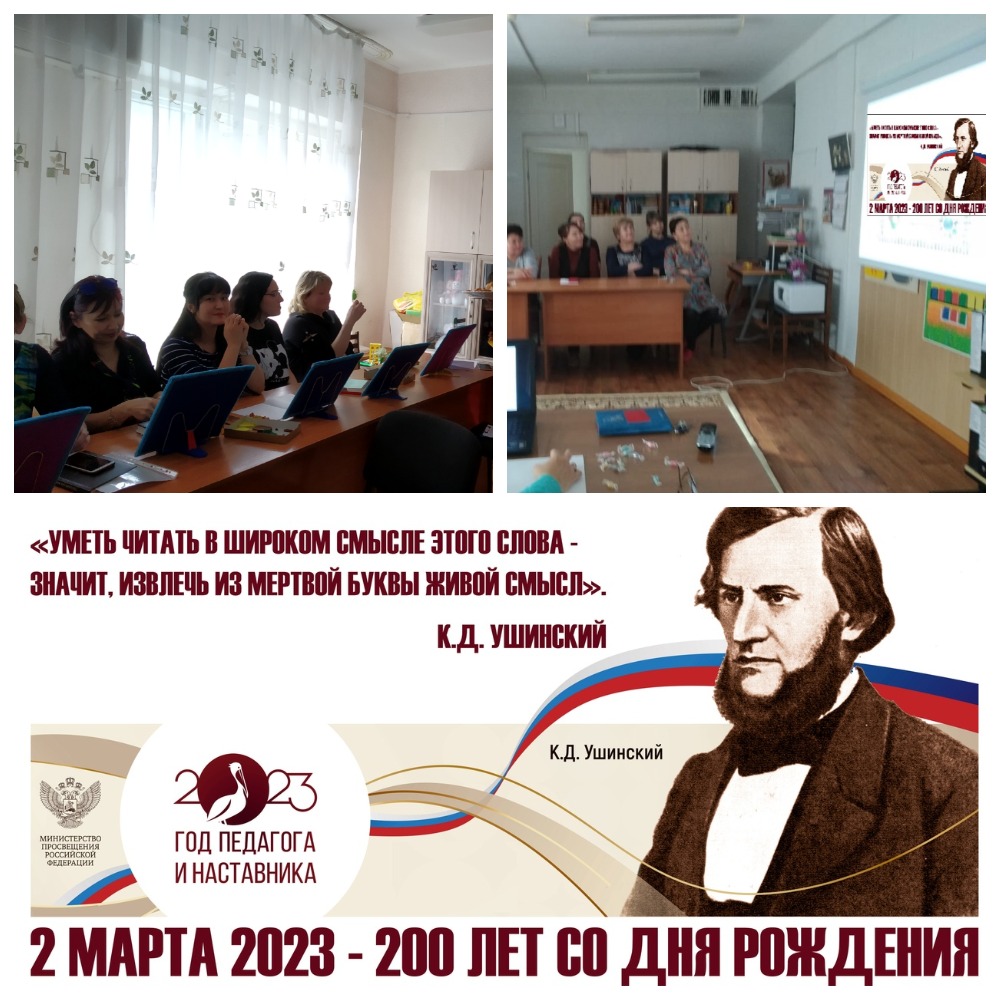 